DERDE LEERJAAR - WANNEER KOM IK NAAR SCHOOL?(GROEP 2 – NAMIDDAG)vrijdag 5 juni: NAMIDDAGmaandag 8 juni: NAMIDDAGdinsdag 9 juni: NAMIDDAGwoensdag 10 juni: OPGELET-GEEN SCHOOLDAG VOOR JULLIE donderdag 11 juni: HELE DAG (voormiddag = lich.opv. / gymzak en sportschoenen meebrengen)vrijdag 12 juni: NAMIDDAGmaandag 15 juni: NAMIDDAGdinsdag 16 juni: NAMIDDAGwoensdag 17 juni: VOORMIDDAG!!!donderdag 18 juni: HELE DAG (voormiddag = muvo)vrijdag 19 juni: NAMIDDAGmaandag 22 juni: NAMIDDAGdinsdag 23 juni: NAMIDDAGwoensdag 24 juni: OPGELET-GEEN SCHOOLDAG VOOR JULLIEdonderdag 25 juni: HELE DAG (voormiddag = lich.opv. / gymzak en sportschoenen meebrengen)vrijdag 26 juni: NAMIDDAGmaandag 29 juni: NAMIDDAG  (onder voorbehoud)dinsdag 30 juni: VOORMIDDAG (onder voorbehoud)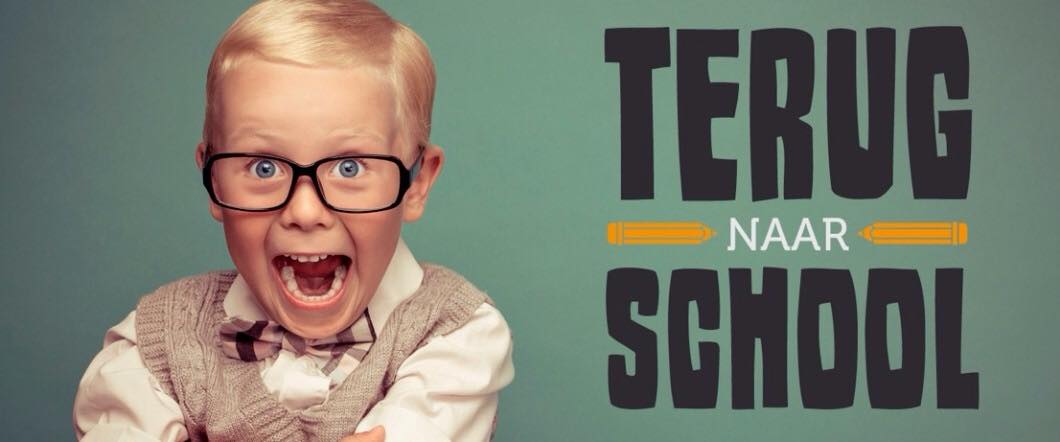 